Российская ФедерацияСОВЕТ НАРОДНЫХ ДЕПУТАТОВ МУРОМСКОГО РАЙОНАВЛАДИМИРСКОЙ ОБЛАСТИРЕШЕНИЕ 28.04.2020                                                                                                                                                          № 29Об     отсрочке    уплаты   арендных    платежей    подоговорам   аренды    муниципального    имущества  ссубъектами малого и среднего предпринимательства     В целях содействия развитию малого и среднего предпринимательства на территории Муромского района, руководствуясь Федеральными законами от 01.04.2020 № 98-ФЗ "О внесении изменений в отдельные законодательные акты Российской Федерации по вопросам предупреждения и ликвидации чрезвычайных ситуаций», от 06.10.2003 № 131-ФЗ «Об общих принципах организации местного самоуправления в Российской Федерации», распоряжением Правительства Российской Федерации от 19.03.2020 № 670-р «О  мерах поддержки субъектов малого и среднего предпринимательства», Уставом Муромского района, Совет народных депутатов Муромского района   р е ш и л:      1. Комитету по управлению муниципальным имуществом и землеустройству администрации Муромского района обеспечить в течение 7 рабочих дней со дня обращения арендаторов – субъектов малого и среднего предпринимательства, включенных в единый реестр субъектов малого и среднего предпринимательства, заключение дополнительных соглашений, предусматривающих отсрочку уплаты арендных платежей по договорам аренды муниципального имущества, составляющего муниципальную казну Муромского района (в том числе земельных участков), за апрель – июнь 2020 г. на срок, предложенный такими арендаторами, но не позднее 31 декабря 2021 г.           2. Контроль за исполнением настоящего решения возложить на председателя  постоянной комиссии по бюджетной и налоговой политике Совета народных депутатов Муромского района и председателя комитета  по управлению муниципальным имуществом и землеустройству администрации Муромского района.     3. Настоящее решение вступает в силу со дня его подписания и подлежит официальному опубликованию.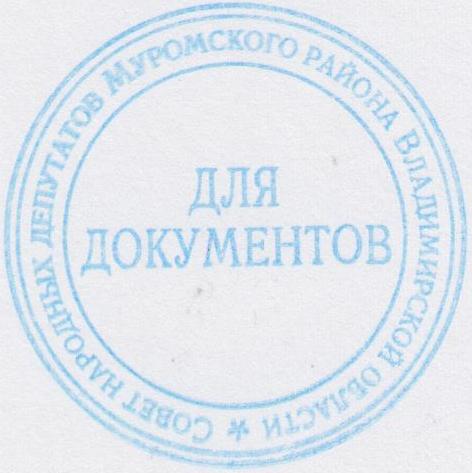 Глава района                                    И.Г.Абрамова